Pokus č. 17Červená, modrá, žlutá, ……. nebo bílá?Pomůcky: bílá čtvrtka nebo karton, tužka, kružítko, nůžky, pastelky nebo barvy a štětecProvedení:Kružítkem narýsuj libovolný kruh.Kruh rozděl čárami na 8 stejných dílů.Jednotlivé díly vybarvi barvami duhy.Uprostřed kruhu udělej otvor (nařízni do kříže) a dej do něj tužku.Tužku s kroužkem roztoč jako káču.Pokud máš doma káču, dej barevný kroužek na ni a roztoč.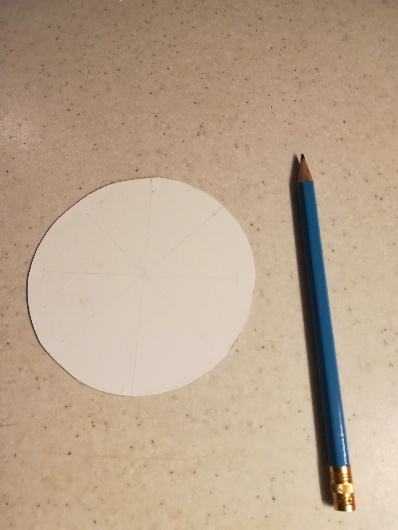 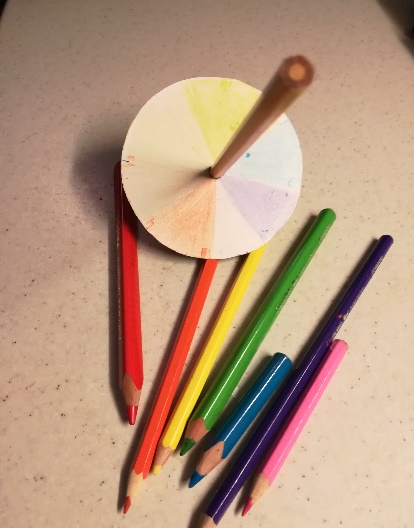 Závěr:Popiš, co vidíš při točení kruhu.Svůj výrobek vyfoť a pošli.Zkus vysvětlit.